 Ассоциация Региональное отраслевое объединение работодателей «Сахалинское Саморегулируемое Объединение Строителей»(Ассоциация «Сахалинстрой»)ПОЛОЖЕНИЕ ОБ обеспечениИ защиты прав и законных интересов членов АссоциацииРедакция _1г. Южно-Сахалинск 2023 г.Содержание:Назначение и область применения 	.…32. Нормативные и внутренние документы…………………………………………….… 43. Термины, определения и сокращения….………………………………………………….54. ОБЩИЕ ПОЛОЖЕНИЯ…………………………………………………………………………………………5. 5.ПОРЯДОК  ЗАЩИТЫ  ИНТЕРЕСОВ ЧЛЕНОВ АССОЦИАЦИИ…………………………………………………………………………………………………………10 6.Рассмотрение вопроса о нарушении прав и Законных интересов членов Ассоциации на заседании специализированного органа Ассоциации………………………………………………………………………………………………………127.КОМПЕТЕНЦИЯ СТОРОН	13. 8. Управление документом	14 9.ФОРМЫ ДОКУМЕНТОВ…………………………………………………………………………………………………..1510. Лист регистрации изменений	18 Назначение и область применения  ПОЛОЖЕНИя1.1. Настоящее Положение разработано в целях реализации Приоритетных направлений деятельности Ассоциации, функций, установленных Уставом Ассоциации и положениями градостроительного законодательства РФ, законодательства о контрактной системе в сфере закупок товаров, работ, услуг для обеспечения государственных и муниципальных нужд, законодательства РФ о закупках товаров, работ, услуг отдельными видами юридических лиц, законодательства связанного с предметом саморегулирования и  объединения работодателей (Далее предмет деятельности Ассоциации)1.2. Настоящее Положение направлено на реализацию Приоритетных направлений деятельности Ассоциации «Сахалинстрой» и достижения целей: 1) по предупреждению причинения вреда жизни или здоровью физических лиц, имуществу физических или юридических лиц, государственному или муниципальному имуществу, окружающей среде, жизни или здоровью животных и растений, объектам культурного наследия (памятникам истории и культуры) народов Российской Федерации вследствие недостатков работ, которые оказывают влияние на безопасность объектов капитального строительства и выполняются членами Ассоциации;2) по повышению качества выполнения строительства, реконструкции, капитального ремонта, сноса объектов капитального строительства;3) по обеспечению исполнения членами Ассоциации обязательств по договорам строительного подряда, заключенным с использованием конкурентных способов определения поставщиков (подрядчиков, исполнителей) в соответствии с законодательством Российской Федерации о контрактной системе в сфере закупок товаров, работ, услуг для обеспечения государственных и муниципальных нужд, законодательством Российской Федерации о закупках товаров, работ, услуг отдельными видами юридических лиц, или в иных случаях по результатам торгов (конкурсов, аукционов), если в соответствии с законодательством Российской Федерации проведение торгов (конкурсов, аукционов) для заключения соответствующих договоров является обязательным 4) по достижению удовлетворения потребностей членов Ассоциации в развитии предпринимательской деятельности и повышению культуры своей деятельности;5) по организации реализации проектов строительства, реконструкции, капитального ремонта и сноса  объектов капитального строительства, повышении качества и безопасности работ в строительной отрасли и обеспечения удовлетворённости потребителей продукции и работ членов Ассоциации.1.3. Положения настоящего документа помогут  членам Ассоциации и Ассоциации повысить эффективность традиционной бюрократической модели  государственного управления и осведомленности предпринимателей и гражданского общества о своих правах и в способах реализации прав и законных интересов, а также о своих обязанностях в сфере градостроительной деятельности и обеспечения комфортного и эффективного взаимодействия всех стэйкхолдеров с целью достижения планируемых  результатов такоговзаимодействия.  
Нормативные и внутренние документы Настоящее Положение разработано в соответствии с требованиями  следующих законодательных и нормативно-правовых актов РФ, внутренних документов Ассоциации:    Гражданский Кодекс Российской Федерации, часть I от  30 ноября 1994 года № 51-ФЗ и часть II от  26.01.1996 года № 14-ФЗ.    Градостроительный кодекс Российской Федерации – федеральный закон  № 190-ФЗ от 29.12.2004.     Федеральный закон «О некоммерческих организациях» № 7-ФЗ от 12.01.1996 года.    Федеральный закон «О саморегулируемых организациях» № 315-ФЗ от 01.12.2007.     Федеральный закон  «Об объединениях работодателей» № 156 от 27.11.2002 года;     Федеральный закон «О контрактной системе в сфере закупок товаров, работ, услуг для обеспечения государственных и муниципальных нужд» № 44-ФЗ от 05.04.2013.     Федеральный закон «О закупках товаров, работ, услуг отдельными видами юридических лиц» № 223-ФЗ от 18.07.2011.     Постановление Правительства РФ «О порядке привлечения подрядных организаций для оказания услуг и (или) выполнения работ по капитальному ремонту общего имущества в многоквартирном доме и порядке осуществления закупок товаров, работ, услуг в целях выполнения функций специализированной некоммерческой организации, осуществляющей деятельность, направленную на обеспечение проведения капитального ремонта общего имущества в многоквартирных домах» №- 615 от 01.07.2016.Национальный стандарт РФ ГОСТ Р 54294-2010/ISO/PAS/17001:2005 – «Оценка соответствия. Беспристрастность. Принципы и требования». Национальный стандарт РФ ГОСТ Р ИСО 9004-2019. Менеджмент качества. Качество организации. Руководство по достижению устойчивого успеха организации.Национальный стандарт РФ  ГОСТ Р 55268-2012 Система менеджмента организаций. Рекомендации по проведения анализа со стороны руководства.Национальный стандарт РФ ГОСТ Р 51901.23–2012  МЕНЕДЖМЕНТ РИСКА. Руководство по оценке риска опасных событий для включения в реестр риска.Устав Ассоциации «Сахалинстрой».Приоритетные направления деятельности Ассоциации. Декларация ценностей клиентоцентричности Ассоциации «Сахалинстрой»;-   Стандарт Ассоциации «Требования по внедрению клиентоцентричного подхода в деятельности Ассоциации при взаимодействия с членами Ассоциации и потребителями работ (услуг, товаров) членов Ассоциации. -   Стандарт Ассоциации «Термины, определения и их сокращения, применяемые во внутренних документах Ассоциации «Сахалинстрой» СТО СРО -11.          Положение о порядке проведения анализа детельности членов Ассоциации «Сахалинстрой» П-10.  Стандарт деятельности Ассоциации «О порядке проведения общественного контроля» СТО СРО-05. Положение о рейтинговании членов Ассоциации «Сахалинстрой» П-16.  Положение о Порядке проведения анализа деятельности членов Ассоциации «Сахалинстрой» П-10.-      Отраслевое соглашение по строительству и промышленности строительных материалов Российской Федерации на 2020 - 2023 годы, утвержденноеутв. Минстроем России, Профессиональным союзом работников строительства и промышленности строительных материалов РФ, Общероссийским межотраслевым объединением работодателей »Российский Союз строителей».-        Отраслевое соглашение по строительству и промышленности  строительных материалов  Сахалинской области на 2020-2023 годы. В том числе актуальные редакции документов утверждённые на новый период.           Руководствуясь указанными стандартами (ГОСТ, СНиП и пр.), поименованными в настоящем Положении, необходимо проверять действие ссылочных стандартов в информационной системе общего пользования - на официальном сайте национального органа Российской Федерации по стандартизации в сети Интернет или по ежегодно издаваемому информационному указателю »Национальные стандарты», который опубликован по состоянию на 1 января текущего года, и по соответствующим ежемесячно издаваемым информационным указателям, опубликованным в текущем году а также действие ссылочных Внутренних документов (положений или Стандартов Ассоциации), размещённых на сайте Ассоциации по адресу SSROS.RU. Если Стандарт заменен (изменен), то при пользовании настоящим стандартом следует руководствоваться замененным (измененным) стандартом. Если стандарт отменен без замены, то положение, в котором дана ссылка на него, применяется в части, не затрагивающей эту ссылку.Термины, определения и сокращения3.1. Термины и определения установлены в Стандарте Ассоциации «Термины, определения и их сокращения, применяемые во внутренних документах Ассоциации «Сахалинстрой» (СТО СРО -11).4.   ОБЩИЕ ПОЛОЖЕНИЯ4.1.  Положение разработаны в целях регулирования деятельности органов управления Ассоциации, специализированных органов, Администрации Ассоциации при проведении мероприятий по защите прав и законных интересов членов Ассоциации при осуществлении ими предпринимательской деятельности.4.2.   Заявители и члены Ассоциации являются главными участниками организации работы Ассоциации, с учетом всех представляемых данных и сведений зависит качество и способ оказания мер направленных на защиту законных интересов и прав самих заявителей.4.3.  Основной целью разработки настоящего Положения является разработка и применение эффективных способов защиты прав и законных интересов членов Ассоциации при осуществлении ими деятельности в сфере строительства, реконструкции, капитального ремонта, сноса объектов капитального строительства (далее строительства), а также оптимизации обмена информацией между Сторонами, снижения затрат при обмене такой информацией, и содействие в повышении эффективности деятельности членов Ассоциации и Ассоциации.4.4.  Взаимодействие Сторон осуществляется с целью обеспечения эффективности и  оперативности отношений между Сторонами, выявления и устранения проблемных и, возможно,  конфликтных ситуаций при выполнении работ в сфере строительства, создания условий эффективной и качественной организации работ, всестороннего учета мнения Сторон при максимальной доброжелательности отношений в интересах защиты законных интересов и прав членов Ассоциации, а также ожиданий потребителей, качественного результата работ и развития строительной отрасли экономики. 4.5.   Положения документа основываются на принципах законности, добросовестной конкуренции, признания профессионализма члена Ассоциации, стимулирования инновационной деятельности, единства отрасли, информационной открытости, клиентоцентричности  и результативности взаимодействия заинтересованных сторон  и членов Ассоциации. 4.6.   Задачами настоящего Положения являются: 4.6.1.    подобрать инструменты и способы соблюдения и защиты прав и законных интересов  членов Ассоциации в строительной отрасли, стимулирование заинтересованности Сторон в эффективном взаимодействии со стейкхо́лдерами  при достижении целей ведения предпринимательской деятельности, а также задач, установленных градостроительным законодательством, Уставом Ассоциации; 4.6.2. упорядочить и систематизировать способы и порядок взаимодействия в рамках мероприятий, организуемых и проводимых органами управления Ассоциации и специалистами Администрации Ассоциации при реализации функций по защите законных интересов и прав членов Ассоциации;4.6.3.   формирование и реализация политики Ассоциации при организации защиты законных интересов и прав  членов Ассоциации; 4.6.4.  анализ и прогнозирование рисков и возможностей организаций строительной отрасли (членов Ассоциации) с целью повышения уровня их взаимодействия, обмена опытом и содействия в осуществлении ими предпринимательской деятельности направленной на извлечение прибыли, развития инвестиционного климата, повышение качества и безопасности строительства, удовлетворения ожиданий потребителей (заказчиков).4.6.5.  выработке консолидированной позиции Ассоциации по принятию мер по отдельным вопросам, требующим дополнительного правового регулирования, в целях исключения неправильного правоприменения, административных и финансовых барьеров предпринимательской деятельности;4.7. Положения настоящего документа направлены на реализацию следующих функций Ассоциации: 4.7.1. защита прав и законных интересов членов Ассоциации в государственных, муниципальных, коммерческих, профессиональных, некоммерческих  и общественных организациях и объединениях;4.7.2. организация взаимодействия органов управления Ассоциации и ее членов с представителями законодательных и исполнительных органов государственной власти, органов местного самоуправления, представителями надзорных и контролирующих органов, с государственными, муниципальными и коммерческими  заказчиками и их представителями, а также с другими участниками градостроительной деятельности и в иных смежных областях  непосредственным образом затрагивающих всю строительную отрасль Сахалинской области и в других регионах, в которых члены Ассоциации осуществляют деятельность;4.7.3. представление интересов  Ассоциации и её членов на всех уровнях государственной и исполнительной власти, контрольно-надзорных органах (федеральной, региональной, областной, муниципальной), в том числе оказание члену Ассоциации квалифицированной юридической, консультативной  и иной профессиональной помощи, проведении общего анализа условий сделок в сфере строительства для обобщения и представления на заседании проектных комитетов по рассмотрению исполнения АИП (адресной инвестиционной программы), портфелей проектов и других государственных программ и планов инвестиционной деятельности в области, коллегии или общественных Советов  при Министерстве строительства Сахалинской области, рабочих групп, созданных при Советах по инвестиционной деятельности при Правительстве Сахалинской области или иных совещательных органах4.7.4. содействие досудебному разрешению споров членов Ассоциации возникающих при реализации проектов строительства объектов капитального строительства на этапе проведения претензионной работы; 4.7.5. реализация приоритетных направлений деятельности Ассоциации на определенный период, утверждаемых на годовом Общем собрании членов Ассоциации;4.7.6. организация и содействие мероприятиям по взаимодействию членов Ассоциации при осуществлении ими предпринимательской деятельности, в том числе при заключении (исполнении) договоров строительного подряда, договоров подряда на осуществление сноса объектов капитального строительства;4.7.7. оказание консультативной и практической помощи членам Ассоциации в реализации законного права на участие их в государственных и муниципальных программах на получение субсидии, грандов и других мер поддержки предпринимательства;4.7.8. консультация членов Ассоциации по вопросам технического характера, а также разъяснение о применении (мотивированное мнение Ассоциации) отдельных положений строительных норм и правил, положений и требований градостроительного законодательства при реализации проектов по строительству, реконструкции, капитальному ремонту, сносу объектов капитального строительства, в том числе особо-опасных, технически-сложных, уникальных объектов, объектов использования атомной энергии;4.7.9. представление интересов членов Ассоциации в контролирующих, правоохранительных органах, вышестоящих органах заказчика, 4.7.10. оказание методологической помощи в организации деятельности членов Ассоциации по вопросам участия их в закупках (положений документации закупок, работы комиссий, условия проектов контрактов), заключения и  исполнения государственных или муниципальных контрактов;4.7.11. организация и проведение образовательных, консультативных, методологических семинаров (совещания, круглые столы), обеспечение доступности членов Ассоциации к обучающим мероприятиям; 4.7.12. сотрудничество, представительство членов Ассоциации – работодателей отрасли в отношениях с профессиональными союзами или  объединениями, комиссиями по регулированию социально-трудовых отношений; 4.7.13. проведение дополнительных консультаций по отдельным вопросам, возникающим в процессе разработки, заключения соглашений в сфере социального партнерства, изменения (дополнения) уже действующих соглашений, регулирующих социально-трудовые отношения и устанавливающих права и обязанности работодателей на федеральном, межрегиональном, региональном, отраслевом (межотраслевом) и территориальном уровнях социального партнерства в пределах их компетенции и компетенции Ассоциации.4.7.14. оказание консультационной и методической помощи в формировании инициативной позиции членов Ассоциации, как работодателей,  на коллективных переговорах, с участием всех заинтересованных лиц, в том числе представителей органов государственной власти (Правительства Сахалинской области и Профсоюза строителей Сахалинской области, Министерства строительства Сахалинской области);4.7.15. анализ и поиск путей решения по юридическим ситуациям членов Ассоциации, не урегулированным действующим законодательством РФ, с учетом обмена опытом и обычаев делового оборота, если иное не предусмотрено условиями заключенных договоров (контрактов);.4.7.16.разработка и устанавливление условий членства субъектов предпринимательской деятельности в Ассоциации, положений внутренних документов, в целях развития саморегулирования и совершенствования деятельности с учетом имеющихся статусов Ассоциации;4.7.17. анализ деятельности своих членов на основании информации, дел членов Ассоциации,представляемой ими в Ассоциацию в форме отчетов в порядке, установленном Положением о порядке проведения анализа детельности членов Ассоциации «Сахалинстрой» П-10;4.7.18. обеспечивает информационную открытость деятельности Ассоциации в отношении своих членов, опубликовывает информацию об этой деятельности, результатах работы Комитета по защите членов Ассоциации «Сахалинстрой» и взаимодействию с органами власти, участие в работе в порядке, установленном внутренними документами Ассоциации; анализ исполнения положений соглашения отраслевое соглашение по строительству и промышленности  строительных материалов  Сахалинской области на 2020-2023 годы со стооны работодателей.обобщение федеральной, региональной судебной и административной практики.4.7.21. рассмотрение письменных и устных обращений членов Ассоциации, подготовке необходимых разъяснений, документов (их копий) Администрацией Ассоциации, специализированными органами Ассоциации;4.7.22. направление от имени Ассоциации в установленном законодательством Российской Федерации порядке документов об оспаривании актов, решений и (или) действий (бездействий) органов государственной власти Российской Федерации, органов государственной власти субъектов Российской Федерации и органов местного самоуправления, нарушающих права и законные интересы члена или членов Ассоциации либо создающие угрозу такого нарушения;4.7.23. направление по результатам участия в обсуждении проектов федеральных законов и иных нормативных правовых актов Российской Федерации, законов и иных нормативных правовых актов субъектов Российской Федерации, государственных программ по вопросам, связанным с предметом деятельности Ассоциации, заключений независимых и антикоррупционных экспертиз Ассоциации таких проектов в соответствии с Инструкцией по делопроизводству и документообороту Ассоциации «Сахалинстрой» ;4.7.24. внесение на рассмотрение органов государственной власти Российской Федерации, органов государственной власти субъектов Российской Федерации и органов местного самоуправления предложений (обращений, заявлений, докладов) по вопросам формирования и реализации соответственно государственной политики и осуществляемой органами местного самоуправления политики в отношении предмета саморегулирования, объединения работодателей; 4.7.25. Ассоциация вправе запрашивать и получать в органах государственной власти Российской Федерации, органах государственной власти субъектов Российской Федерации и органах местного самоуправления информацию и получать от этих органов информацию, необходимую для решения вопросов защиты прав и законных интересов членов Ассоциации. Действует в рамках федерального и регионального законодательства о рассмотрении обращений, в том числе положений соглашений о взаимодействии (при их наличии).6.3.Ассоциация вносит на рассмотрение органов государственной власти Российской Федерации, органов государственной власти субъектов Российской Федерации и органов местного самоуправления предложения по вопросам формирования и реализации соответственно государственной политики и осуществляемой органами местного самоуправления политики в отношении предмета саморегулирования на основании аналитических данных о деятельности членов Ассоциации или адресных обращений, полученной информации из открытых источников информации, решений органов управления Ассоциации, специализированных органов.4.7.26. Обращения оформляются на официальном бланке Ассоциации за подписью Исполнительного органа Ассоциации – генерального директора Ассоциации. иными способами предусмотренными настоящим Положением, положениями внутренних документов Ассоциации о работе органов управления Ассоциации в соответствии с имеющейся компетенцией.4.7.27. При принятии участия в организационных встречах, совещаниях, генеральный директор Ассоциации определяет ответственных представителей за участие, за организацию таких мероприятий (при необходимости), обеспечения участия членов Ассоциации, а также подготовку всех необходимых материалов, документов и сведений. Такие лица праве направлять запросы в адрес членов Ассоциации для представления необходимой информации, предложений по соответствующим вопросам, мотивированных обоснований и других материалов, а также принятия непосредственного участия в планируемых мероприятиях. При принятии решений на указанных встречах, ответственные лица обеспечивают контроль исполнения принятых решений в соответствии с компетенцией.4.7.28. При проведении массовых мероприятий (семинар, собрание, форум) и необходимости присутствия непосредственно руководителей и/или представителей членов Ассоциации проводится рассылка извещений с повесткой дня таких мероприятий посредством электронной почты или личного кабинета члена Ассоциации, а также уведомление о явке путем использования средств телефонной связи (СМС). В данном случае ответственные лица по результатам мероприятий передают информацию для размещения на официальном сайте пресс-секретарю Ассоциации.5. ПОРЯДОК  организации ЗАЩИТЫ ЧЛЕНОВ АССОЦИАЦИИ5.1. Защита прав и законных интересов членов Ассоциации проводится при поступлении: 1)    обращения члена (членов) Ассоциации об оказании такой услуги членов Ассоциации2)    информации, представляемой в форме отчетов от имени членов Ассоциации, 3)    информации, получаемой Ассоциацией от других органов управления, специализированных органов Ассоциации, а также членов Комитета по защите членов Ассоциации и взаимодействию с органами власти.5.2.  В случае необходимости получения устной консультации по какому-либо вопросу, находящемуся в компетенции Администрации Ассоциации, член Ассоциации вправе обратиться в Аналитико-правовой отдел Администрации Ассоциации в рабочие дни (с 9ч. 00мин. до 17ч. 00мин.), в том числе посредством телефонной связи (311-045) (доб. 213), электронной почты Ассоциации (artukhina@ssros.ru) или  с использованием личного кабинета члена Ассоциации в электронной форме. 5.3. При необходимости получения дополнительного разъяснения по задаваемому вопросу, данная организация направляет в адрес Администрации Ассоциации письменное обращение или обращение в форме электронного документа через личный кабинет  с изложением содержания  вопроса и документов (при наличии). Форма обращения установлена в разделе 9 настоящего документа Форма № 02/П0-10 «обращение в исполнительный орган Ассоциации».5.4.  При поступлении обращения члена Ассоциации о защите интересов членов (отчета, уведомления, запроса), Администрация Ассоциации,  в лице офис менеджера осуществляет регистрацию в соответствии с инструкцией по делопроизводству и документообороту Ассоциации «Сахалинстрой» И-01-2019 и передает в установленном порядке все документы начальнику АПО Администрации Ассоциации для  его рассмотрения, предоставляет все документы (или надлежащим образом заверенные их копии)  приложенные к обращению.5.5.Стороны признают равную юридическую силу оригиналов обращений членов Ассоциации, факсимильных копий документов, а также электронных сообщений с содержанием прикрепленных файлов подписанных обращений,  за исключением случаев, когда требуется представление оригинала документа или если такой документ не может быть использован в работе. В таком случае ответственный исполнитель на этапе работы с обращением, информацией вправе запросить от своего имени в рабочем порядке или посредством официального запроса за подписью Исполнительного органа Ассоциации.5.6. Обращения принимаются во внимание другой Стороной в случае, если они подписаны уполномоченным лицом. В случае если обращение не содержит подписи или подписано неуполномоченным на то лицом, то такое обращение остается без рассмотрения, о чем сообщается заявителю, за исключением устных сообщений или направленных посредством корпоративных групп, электронной почты.5.7. Член Ассоциации непосредственно с обращением представляет всю имеющуюся документацию (информацию) по поставленному вопросу и в договоренное время участвует в обсуждении всех обстоятельств по делу, вводит уполномоченные лица администрации Ассоциации в полный курс дела. В противном случае Администрация Ассоциации не несет ответственности за неправильное разрешение спора или консультирование.5.8. Член Ассоциации подает  информацию, указанную в п. 5.3. настоящего Положениеа проверенную на соответствие действительности  и несет ответственность за подлинность и достоверность всех представленных документов.5.9. При поступлении письменного обращения требующего мотивированного ответа  начальник Аналитико-правового отдела администрации Ассоциации обеспечивает подготовку соответствующего ответа на данное обращение. Срок ответа на запрос члена Ассоциации – 15 рабочих дней. В случае необходимости указанные сроки могут быть сокращены либо увеличены по согласованию генерального директора Администрации Ассоциации, или по причине иных срочных обстоятельств, имеющих соответствующее подтверждение (наличие приглашения на совещание по данному вопросу, судебных разбирательств или необходимости проведения контрольно-надзорных мероприятий, привлечения экспертов, осуществлению осмотров и др.), непосредственно начальником Аналитико-правового отдела администрации Ассоциации,  но не более чем на 30 дней. При этом заявитель, должен быть уведомлён Администрацией Ассоциации любым доступным способом о сроках рассмотрения обращения не позднее наступления даты на ответ на данное обращение.5.10. Мотивированный ответ  на соответствующее обращение члена Ассоциации подписывается генеральным директором Ассоциации. В случае нецелесообразности направления мотивированного ответа, сведения о конкретных принятых мерах по защите прав члена Ассоциации (проект претензии, ответа в адрес заказчика, консультация и др.) направляются в адрес заявителя по электронной почте или личному кабинету непосредственно начальником АПО. 5.11.   При рассмотрении вопросов на заседании Комитета по защите членов Ассоциации и взаимодействию с органами власти» по заявлению членов Ассоциации, информации из отчетности членов Ассоциации, информации иных органов управления и специализированных органов Ассоциации, по итогам заседания Комитета оформляется протокол, который подписывается Председателем Комитета и ответственным секретарём Комитета, и не позднее 3 (трех) дней со дня вынесения размещается ответственным секретарем Комитета на официальном сайте Ассоциации, направляется в адрес члена Ассоциации в виде выписки из протокола и приобщается к его делу.5.12.   Ассоциация в случае необходимости доведения до членов Ассоциации общей информации связанной с осуществлением ими предпринимательской деятельности,  обеспечивает рассылку в электронной форме путем сообщений по электронной почте или посредством направления сообщений в личном кабинете,  официального сайта Ассоциации.5.13.    В случае, если от члена Ассоциации поступает обращение связанное с нарушением его прав другим членом Ассоциации аналитико-правовой отдел Ассоциации не оказывает юридическую помощь или представительство такого члена в организациях во избежание конфликта интересов.  Ассоциация рассматривает данное обращение в соответствии с Положением о порядке рассмотрения жалоб на действие (бездействие) членов Ассоциации «Сахалинстрой» и иных обращений поступивших в саморегулируемую организацию в целях урегулирования конфликта между членами Ассоциации, результаты, оказание и принятие общих рекомендаций сторонам членам Ассоциации принимаются на заседании Комитета по защите членов Ассоциации и взаимодействию с органами власти». Рассмотрение вопроса о нарушении прав и законных интересов членов Ассоциации на заседании специализированного органа Ассоциации.6.1. В случае необходимости рассмотрения вопроса Комитетом по защите членов Ассоциации и взаимодействию с органами власти», член Ассоциации направляет заявление в Администрацию Ассоциации для представления его в специализированный орган Комитет по защите членов Ассоциации и взаимодействию с органами власти для рассмотрения на заседании это указывается в соответствующем обращении по Форме № 03/П0-10 «заявление на рассмотрении вопроса Комитетом по защите членов Ассоциации и взаимодействию с органами власти»  установленной в настоящем Положении.6.2. Комитет по защите членов Ассоциации и взаимодействию с органами власти самостоятельно принимает меры в соответствии с имеющейся компетенцией установленной в «Положение о Комитете по защите членов Ассоциации и взаимодействию с органами власти».6.3. Комитет по защите членов Ассоциации и взаимодействию с органами власти рассматривает вопросы включенные в план работы на очередной год исходя из сводной информации Аналитико-правового отдела об оказании методологической и юридической помощи по обращениям членов Ассоциации, сведениям полученным из отчетов членов Ассоциации, а также направленной информации по Форме № 01/П0-10 «Направление материалов на заседание Комитета по защите членов Ассоциации и взаимодействию с органами власти» от следующих лиц: Членов Комитета по защите членов Ассоциации и взаимодействию с органами власти - Ответственных работников Ассоциации, по результатам проведения общественного контроля закупок, координации трудовых отношений членов Ассоциации, рассмотрения обращений о защите прав членов Ассоциации аналитико-правовым вопросам;Дисциплинарного и Контрольного Комитета, рассматривающих жалобы на действия членов Ассоциации и выявивших необходимость оказания мер по защите законных прав и интересов членов Ассоциации;Контрольного Комитета  по результатам  контроля и анализа деятельности члена, в случае необходимости оказания мер по защите законных прав и интересов членов Ассоциации;Коллегиальным и Исполнительным органом Ассоциации, за исключением обращений оформленных в соответствии с пунктом 5.3 настоящего Положения.6.4.   При этом представление обращения члена Ассоциации об оказании мер по защите и представлении интересов при поступлении информации установленной в п. 5.3. настоящего положения не направляется в Ассоциацию, а согласовывается в рабочем порядке и при проведении заседания Комитета по защите членов Ассоциации и взаимодействию  органами власти.6.5. Комитет обязан рассмотреть вопрос на заседании и принять мотивированное решение в соответствии с требованиями законодательства РФ и внутренних документов Ассоциации, материалами, имеющими отношение к рассматриваемого вопросу, мнения заинтересованных лиц и экспертов, а также с имеющейся компетенцией. Результатом общего взаимодействия сторон являются решения, принятые соответствующими специализированными органами или органами управления Ассоциации, в том числе Комитетом и меры, направленные на исполнение указанных решений.7.  КОМПЕТЕНЦИЯ УЧАСТНИКОВ7.1.  Положения и требования, изложенные в настоящем Положениее, обязательны для всех членов Ассоциации, работников Администрации Ассоциации, органов управления и специализированных органов Ассоциации.7.2. Администрация Ассоциации обязана рассмотреть представленную информацию в соответствии настоящего Положениеа и принять меры в соответствии с имеющимися полномочиями по поставленным в обращении вопросам.7.3.   Стороны обязаны:  7.3.1.  своевременно информировать друг друга об изменении представленной информации, а также иных существенных условиях, принятых решениях, влияющих на порядок взаимодействия между Сторонами; 7.3.2.  представлять обращения для рассмотрения документов (материалов) в разумные сроки, позволяющие принять все необходимые меры по защите законных интересов и прав членов Ассоциации;7.3.3. активно пользоваться всеми имеющимися материалами, сведениями, информацией в рассмотрении конкретных вопросов, изыскивать дополнительные источники и обоснования.7.4. Компетенция членов и участников Комитета по защите членов Ассоциации и взаимодействию с органами власти устновлена Положением о Комитете по защите членов Ассоциации и взаимодействию с органами власти»ПО-10-12.8.   Управление документом8.1. Решения о принятии (утверждении) или внесении изменений и дополнений в настоящий Положение принимаются на заседании Правления Ассоциации большинством голосов. 8.2. Настоящий документ подлежит антикоррупционной и независимой экспертизе.8.3. Настоящий документ вступает в силу не ранее чем через десять дней после дня его принятия (утверждения) Правлением. 8.4. Новая редакция утвержденного документа прошивается, подписывается Председателем Правления и заверяется печатью Ассоциации.8.5. Контрольный экземпляр настоящего документа в бумажном виде  хранится в Администрации Ассоциации.8.6.  После принятия (утверждения) настоящего Положениеа, а также после внесения в него изменений, этот Положение должен быть опубликован на сайте Ассоциации, размещен в единой папке локального сетевого ресурса в течение 3-х рабочих дней со дня его принятия (утверждения).8.7. Ответственным лицом за учет, регистрацию, надлежащее размещение и хранение настоящего документа является координатор корпоративных отношений Ассоциации, который:размещает  документ в электронном виде (в формате Word, PDF)  в единой папке локального сетевого ресурса Ассоциации и направляет для размещения на сайте Ассоциации,информирует всех сотрудников Ассоциации о месте его размещения,обеспечивает надлежащее хранение Контрольного экземпляра документа на бумажном носителе.9.ФОРМЫ ДОКУМЕНТОВФорма № 01/П0-10 «Направление материалов на заседание Комитета по защите членов Ассоциации и взаимодействию с органами власти»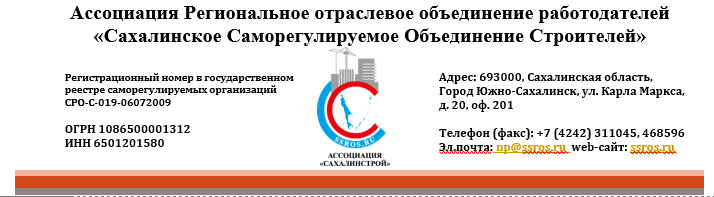 НАПРАВЛЕНИЕ МАТЕРИАЛОВ НА ЗАСЕДАНИЕ КОМИТЕТА по защите членов Ассоциации и взаимодействию с органами властиНа основании п.8.2 «Положения о Комитете по защите членов Ассоциации и взаимодействию с органами власти (П-10-12) прошу включить в повестку очередного заседания комитета Ассоциации следующие вопросы / организовать внеочередное заседание Контрольного комитета Ассоциации со следующей повесткой дня:   Приложение:   1.материалы и информация о члене Ассоциации наименование «________» на ___ л.;   2. Выписка из принятого решения специализированного органа (при наличии) на ___ л.  подпись                      	ФИОЧлен Комитета по защите членов Ассоциации и взаимодействию с органами власти илиРуководитель специализированного и иного органа Ассоциации**Примечание лицо, уполномоченное за организацию проведения анализ выводов о необходимости оказания мер по защите законных интересов и прав члену Ассоциации и передачи необходимой информации в Комитет по защите членов Ассоциации и взаимодействию с органами власти оформляет данный документ на фирменном бланке Ассоциации  имеющего надпись на разделительной полосе светло-оранжевого цвета наименование соответствующего специализированного органа и передаёт ответственному секретарю Комитета для передачи Председателю Комитета..Форма № 02/П0-10 «обращение в исполнительный орган Ассоциации»Фирменный бланк организации (при наличии)Генеральному директору Ассоциации «Сахалинстрой» от наименование члена АссоциацииОбращение	Прошу Вас, в рамках Положения об обеспечении защиты прав и законных интересов членов Ассоциации при осуществлении деятельности в сфере строительства» оказать юридическую помощь по следующим обстоятельствам:______________________________________________________________________________________________________________________________________________________________________________________________________________________________________________________________________________________________________________________________________________________________________________________________________________________________________________________________________________________________________________________________________________________________________________________________________________________________________________________________________________________________________________________________________________________Контактный телефон исполнителя: Приложения: Все документы, информация подтверждающие нарушения прав члена Ассоциации.Должность (наименование организации)  _____________		ФИО		М.П. 					                                    подписьФорма № 03/П0-10 «заявление на рассмотрении вопроса Комитетом по защите членов Ассоциации и взаимодействию с органами власти» Фирменный бланк организации (при наличии)ЗАЯВЛЕНИЕ НА РАССМОТРЕНИЕ ВОПРОСА КОМИТЕТОМ по защите членов Ассоциации и взаимодействию с органами властиНа основании п.8.1 «Положения о Комитете по защите членов Ассоциации и взаимодействию с органами власти (П-10-12) прошу включить в повестку дня заседания комитета Ассоциации следующий вопрос: Приложения: Все документы, информация подтверждающие нарушения прав члена Ассоциации.Должность (наименование организации)  _____________		ФИО		М.П. 					                                    подписьКонтактный телефон исполнителя:10.Лист регистрации изменений____.______.202_  годаПредседателю комитета ____.______.202_  годаПредседателю комитета № редакцииДата утверждения редакцииСодержание изменений128.04.2015Первоначальная редакция.205.04.2017Обусловлена принятием Федерального закона «О внесении изменений в Градостроительный кодекс Российской Федерации и отдельные законодательные акты Российской Федерации» №372-ФЗ от 03.07.2016, внесением изменений в состав внутренних документов Ассоциацией и обязанности Ассоциации утвердить документ - Положение о проведении Ассоциацией «Сахалинстрой» анализа деятельности своих членов, без внесения изменений для членов создались бы дополнительные ограничения и противоречия о составе запрашиваемой информации Ассоциацией.330.05.2019Актуализация документа в соответствии с изменениями Градостроительного Кодекса, стилистические правки, обороты, включение дополнений в раздел Управление документом вопросов экспертизы, принятия документа и хранение контрольного экземпляра.4.Уточнении Приоритетных направлений деятельности Ассоциации, в части защиты прав членов, связь с другими внутренними документами, дополнение в связи с принятием Декларации о клиентоцентричности.